Исабаева Лаура Сейфуллаевна,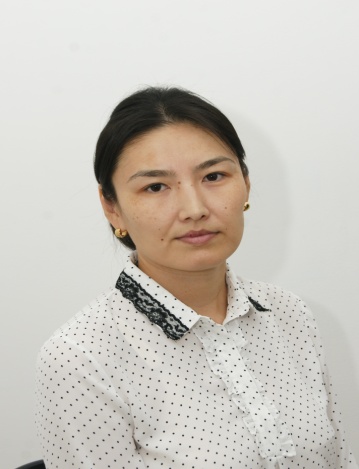 учитель физики общей средней школы №28 «Закон всемирного тяготения». Universal law of gravitationКраткосрочный план урока по физике для 9 класса Предмет: физикаПредмет: физикаПредмет: физикаПредмет: физикаДата: 12.01.19Дата: 12.01.19Учитель: Исабаева Л. С.Учитель: Исабаева Л. С.Учитель: Исабаева Л. С.Учитель: Исабаева Л. С.Класс: 9 «Б»Класс: 9 «Б»Ключевые понятия: закон всемирного тяготения Ключевые понятия: закон всемирного тяготения Продолжение раздела: ДинамикаПродолжение раздела: ДинамикаПродолжение раздела: ДинамикаОценка:  Формативное оценивание по принципу «Молодцы». Суммативное оценивание каждого ученика за полные ответы.Самооценивание.  Взаимооценивание.Оценка:  Формативное оценивание по принципу «Молодцы». Суммативное оценивание каждого ученика за полные ответы.Самооценивание.  Взаимооценивание.Оценка:  Формативное оценивание по принципу «Молодцы». Суммативное оценивание каждого ученика за полные ответы.Самооценивание.  Взаимооценивание.Тип урока: урок изучения и закрепления новых знаний.Цель урока: (на основе SMART целей) Шире раскрыть понятие взаимодействия тел и изучить закон всемирного тяготения. Показать его практическую значимость и на примере этого закона ознакомить учащихся с областью действия гравитационных сил.Define low of universal gravitation and use it for problem solving.   Тип урока: урок изучения и закрепления новых знаний.Цель урока: (на основе SMART целей) Шире раскрыть понятие взаимодействия тел и изучить закон всемирного тяготения. Показать его практическую значимость и на примере этого закона ознакомить учащихся с областью действия гравитационных сил.Define low of universal gravitation and use it for problem solving.   Тип урока: урок изучения и закрепления новых знаний.Цель урока: (на основе SMART целей) Шире раскрыть понятие взаимодействия тел и изучить закон всемирного тяготения. Показать его практическую значимость и на примере этого закона ознакомить учащихся с областью действия гравитационных сил.Define low of universal gravitation and use it for problem solving.   Тип урока: урок изучения и закрепления новых знаний.Цель урока: (на основе SMART целей) Шире раскрыть понятие взаимодействия тел и изучить закон всемирного тяготения. Показать его практическую значимость и на примере этого закона ознакомить учащихся с областью действия гравитационных сил.Define low of universal gravitation and use it for problem solving.   Тип урока: урок изучения и закрепления новых знаний.Цель урока: (на основе SMART целей) Шире раскрыть понятие взаимодействия тел и изучить закон всемирного тяготения. Показать его практическую значимость и на примере этого закона ознакомить учащихся с областью действия гравитационных сил.Define low of universal gravitation and use it for problem solving.   Тип урока: урок изучения и закрепления новых знаний.Цель урока: (на основе SMART целей) Шире раскрыть понятие взаимодействия тел и изучить закон всемирного тяготения. Показать его практическую значимость и на примере этого закона ознакомить учащихся с областью действия гравитационных сил.Define low of universal gravitation and use it for problem solving.   Тип урока: урок изучения и закрепления новых знаний.Цель урока: (на основе SMART целей) Шире раскрыть понятие взаимодействия тел и изучить закон всемирного тяготения. Показать его практическую значимость и на примере этого закона ознакомить учащихся с областью действия гравитационных сил.Define low of universal gravitation and use it for problem solving.   Тип урока: урок изучения и закрепления новых знаний.Цель урока: (на основе SMART целей) Шире раскрыть понятие взаимодействия тел и изучить закон всемирного тяготения. Показать его практическую значимость и на примере этого закона ознакомить учащихся с областью действия гравитационных сил.Define low of universal gravitation and use it for problem solving.   Ожидаемый результат - знают, понимают закон всемирного тяготения;- знают гравитационную постоянную;- понимают различие между g = 9,8 м/с2 и G = 6,67·10−11 Н·м²·кг−2.;- решают задачи, используя формулу F=G(m1m2)/R2.Ожидаемый результат - знают, понимают закон всемирного тяготения;- знают гравитационную постоянную;- понимают различие между g = 9,8 м/с2 и G = 6,67·10−11 Н·м²·кг−2.;- решают задачи, используя формулу F=G(m1m2)/R2.Ожидаемый результат - знают, понимают закон всемирного тяготения;- знают гравитационную постоянную;- понимают различие между g = 9,8 м/с2 и G = 6,67·10−11 Н·м²·кг−2.;- решают задачи, используя формулу F=G(m1m2)/R2.Ожидаемый результат - знают, понимают закон всемирного тяготения;- знают гравитационную постоянную;- понимают различие между g = 9,8 м/с2 и G = 6,67·10−11 Н·м²·кг−2.;- решают задачи, используя формулу F=G(m1m2)/R2.Ожидаемый результат - знают, понимают закон всемирного тяготения;- знают гравитационную постоянную;- понимают различие между g = 9,8 м/с2 и G = 6,67·10−11 Н·м²·кг−2.;- решают задачи, используя формулу F=G(m1m2)/R2.Ожидаемый результат - знают, понимают закон всемирного тяготения;- знают гравитационную постоянную;- понимают различие между g = 9,8 м/с2 и G = 6,67·10−11 Н·м²·кг−2.;- решают задачи, используя формулу F=G(m1m2)/R2.Ожидаемый результат - знают, понимают закон всемирного тяготения;- знают гравитационную постоянную;- понимают различие между g = 9,8 м/с2 и G = 6,67·10−11 Н·м²·кг−2.;- решают задачи, используя формулу F=G(m1m2)/R2.Ожидаемый результат - знают, понимают закон всемирного тяготения;- знают гравитационную постоянную;- понимают различие между g = 9,8 м/с2 и G = 6,67·10−11 Н·м²·кг−2.;- решают задачи, используя формулу F=G(m1m2)/R2.Языковые целиУчащиеся могут:обсуждать в устной и в письменной форме то, что они уже знают о силе, высказывая свое мнение и развивая свои идеиЛексика и терминология, специфичная для предмета:гравитация,  тяготение, сила тяжести, постоянная Языковые целиУчащиеся могут:обсуждать в устной и в письменной форме то, что они уже знают о силе, высказывая свое мнение и развивая свои идеиЛексика и терминология, специфичная для предмета:гравитация,  тяготение, сила тяжести, постоянная Языковые целиУчащиеся могут:обсуждать в устной и в письменной форме то, что они уже знают о силе, высказывая свое мнение и развивая свои идеиЛексика и терминология, специфичная для предмета:гравитация,  тяготение, сила тяжести, постоянная Языковые целиУчащиеся могут:обсуждать в устной и в письменной форме то, что они уже знают о силе, высказывая свое мнение и развивая свои идеиЛексика и терминология, специфичная для предмета:гравитация,  тяготение, сила тяжести, постоянная Языковые целиУчащиеся могут:обсуждать в устной и в письменной форме то, что они уже знают о силе, высказывая свое мнение и развивая свои идеиЛексика и терминология, специфичная для предмета:гравитация,  тяготение, сила тяжести, постоянная Языковые целиУчащиеся могут:обсуждать в устной и в письменной форме то, что они уже знают о силе, высказывая свое мнение и развивая свои идеиЛексика и терминология, специфичная для предмета:гравитация,  тяготение, сила тяжести, постоянная Языковые целиУчащиеся могут:обсуждать в устной и в письменной форме то, что они уже знают о силе, высказывая свое мнение и развивая свои идеиЛексика и терминология, специфичная для предмета:гравитация,  тяготение, сила тяжести, постоянная Языковые целиУчащиеся могут:обсуждать в устной и в письменной форме то, что они уже знают о силе, высказывая свое мнение и развивая свои идеиЛексика и терминология, специфичная для предмета:гравитация,  тяготение, сила тяжести, постоянная Тема иследования Lesson study:Используя интерактивные методы обучения развить у учеников способность запоминать. Тема иследования Lesson study:Используя интерактивные методы обучения развить у учеников способность запоминать. Тема иследования Lesson study:Используя интерактивные методы обучения развить у учеников способность запоминать. Тема иследования Lesson study:Используя интерактивные методы обучения развить у учеников способность запоминать. Тема иследования Lesson study:Используя интерактивные методы обучения развить у учеников способность запоминать. Тема иследования Lesson study:Используя интерактивные методы обучения развить у учеников способность запоминать. Тема иследования Lesson study:Используя интерактивные методы обучения развить у учеников способность запоминать. Тема иследования Lesson study:Используя интерактивные методы обучения развить у учеников способность запоминать. Ресурсы: Компьютер, интерактивная доска, видео, презентация,  постеры, маркеры, стикеры, флипчарт, клей, раздаточный материал с таблицами, www.shool-collectin.edu.ru, Wikipedia.Ресурсы: Компьютер, интерактивная доска, видео, презентация,  постеры, маркеры, стикеры, флипчарт, клей, раздаточный материал с таблицами, www.shool-collectin.edu.ru, Wikipedia.Ресурсы: Компьютер, интерактивная доска, видео, презентация,  постеры, маркеры, стикеры, флипчарт, клей, раздаточный материал с таблицами, www.shool-collectin.edu.ru, Wikipedia.Ресурсы: Компьютер, интерактивная доска, видео, презентация,  постеры, маркеры, стикеры, флипчарт, клей, раздаточный материал с таблицами, www.shool-collectin.edu.ru, Wikipedia.Ресурсы: Компьютер, интерактивная доска, видео, презентация,  постеры, маркеры, стикеры, флипчарт, клей, раздаточный материал с таблицами, www.shool-collectin.edu.ru, Wikipedia.Ресурсы: Компьютер, интерактивная доска, видео, презентация,  постеры, маркеры, стикеры, флипчарт, клей, раздаточный материал с таблицами, www.shool-collectin.edu.ru, Wikipedia.Ресурсы: Компьютер, интерактивная доска, видео, презентация,  постеры, маркеры, стикеры, флипчарт, клей, раздаточный материал с таблицами, www.shool-collectin.edu.ru, Wikipedia.Ресурсы: Компьютер, интерактивная доска, видео, презентация,  постеры, маркеры, стикеры, флипчарт, клей, раздаточный материал с таблицами, www.shool-collectin.edu.ru, Wikipedia.ВремяВид работыВид работыРоль УчителяРоль УчителяРоль УчителяРоль УчителяДействия Учеников2 минПриветствие Деление на группы Приветствие Деление на группы Ученики делятся на группы с раздаточным материалом Ученики делятся на группы с раздаточным материалом Ученики делятся на группы с раздаточным материалом Ученики делятся на группы с раздаточным материалом Ученики делятся на группы8 мин Групповая работа Wаrm up (разминка) «Найди термины» На каждую группу отдельно раздаются материалы с триугольниками. Где ученики должны с трех сторон триугольника правильно соединить переводы терминов.Групповая работа Wаrm up (разминка) «Найди термины» На каждую группу отдельно раздаются материалы с триугольниками. Где ученики должны с трех сторон триугольника правильно соединить переводы терминов.Учитель задает вопросУчитель начинает урок Учитель задает вопросУчитель начинает урок Учитель задает вопросУчитель начинает урок Учитель задает вопросУчитель начинает урок Ученики отвечают на вопросУченики просматривают слайды и делают выводы и отвечают на вопросы. 8 минВид деятельности для всего класса (Просмотр видео) Учитель объесняет урок. Мозговой штурм: Why does Earth attract you? (просмотр слайда №1)Вид деятельности для всего класса (Просмотр видео) Учитель объесняет урок. Мозговой штурм: Why does Earth attract you? (просмотр слайда №1)Учитель деманстративно показывает силу притяжения. Учитель руководит  работой  в классе.Учитель раздает раздаточные материалы с заданиями. Учитель наблюдает за действиями учениковУчитель деманстративно показывает силу притяжения. Учитель руководит  работой  в классе.Учитель раздает раздаточные материалы с заданиями. Учитель наблюдает за действиями учениковУчитель деманстративно показывает силу притяжения. Учитель руководит  работой  в классе.Учитель раздает раздаточные материалы с заданиями. Учитель наблюдает за действиями учениковУчитель деманстративно показывает силу притяжения. Учитель руководит  работой  в классе.Учитель раздает раздаточные материалы с заданиями. Учитель наблюдает за действиями учениковГруппы собирают на время треугольники и находят термины. 7 минПарная работа. (matching)  Сопоставьте правильные вопросы с ответами Парная работа. (matching)  Сопоставьте правильные вопросы с ответами Учитель обьесняет правила выполнения задание. Учитель обьесняет правила выполнения задание. Учитель обьесняет правила выполнения задание. Учитель обьесняет правила выполнения задание. Ученики, используя таблицу, находят гравитацию на других планетах.    минГрупповая работа. Activity.Метод: «Реши задачу!» в этой части урока ученики в группах решают задачу. Каждая группа находят массу, силу, расстояние, используя формулу по новой теме.Групповая работа. Activity.Метод: «Реши задачу!» в этой части урока ученики в группах решают задачу. Каждая группа находят массу, силу, расстояние, используя формулу по новой теме.Учитель объясняет правила  выполнения работы: каждый член группы получает задание «Изучить новую информацию по предложенному тексту» и совместно находят ошибки Учитель объясняет правила  выполнения работы: каждый член группы получает задание «Изучить новую информацию по предложенному тексту» и совместно находят ошибки Учитель объясняет правила  выполнения работы: каждый член группы получает задание «Изучить новую информацию по предложенному тексту» и совместно находят ошибки Учитель объясняет правила  выполнения работы: каждый член группы получает задание «Изучить новую информацию по предложенному тексту» и совместно находят ошибки  Ученики решают по картинкам поставленную задачу.  Поочередно отвечают на вопросы используя слова с начало.., дальше.., потому что.., объясняя картинкуОбобщают и отвечают на поставленные вопросы Ученики связывают ответы с «Рухани жангыру»«Сильные» ученики могут дополнить ответ «слабых» или исправить ошибки. Группы оценивают работы других групп по критериям:Раскрытие темыДоступность ОригинальностьУченики  за своими партами, просматривают свои работы и делают оценку  результатов.Обсуждение2 минКраткое повторение критериев успеха.История открытия закона всемирного тяготения.Закон всемирного тяготения.Гравитационная постоянное числоКогда можно применять формулу F=G(m1m2)/R2?Закон всемирного тяготения и третий закон Ньютона.Краткое повторение критериев успеха.История открытия закона всемирного тяготения.Закон всемирного тяготения.Гравитационная постоянное числоКогда можно применять формулу F=G(m1m2)/R2?Закон всемирного тяготения и третий закон Ньютона.Учитель задает вопросы Учитель задает вопросы Учитель задает вопросы Учитель задает вопросы Ученики для получения дополнительных баллов отвечают на вопросы Заключительная часть : 3 минОценивание:Комментирование домашнего задание: выполнить упражнение прочитать §15 выучить название планет с интернета найти новые открытия солнечной системы. Оценивание:Комментирование домашнего задание: выполнить упражнение прочитать §15 выучить название планет с интернета найти новые открытия солнечной системы. 